ATA DA 1113ª SESSÃO DO CONSELHO MUNICIPAL DE EDUCAÇÃO                Aos trinta dias do mês de maio de 2023, o Conselho Municipal de Educação do Rio de Janeiro (CME) realiza a 1113ª sessão, que se constitui em plenária pública, realizada de forma online, estando presentes o Presidente deste Conselho, Renan Ferreirinha, e os Conselheiros Willmann Silva Costa, Ana Maria Gomes Cezar, José Edmilson da Silva, Luiz Otavio Neves Mattos, Maria de Lourdes Albuquerque Tavares, Maria de Nazareth Machado de Barros Vasconcellos, Mariza de Almeida Moreira, Maria José da Conceição Lourenço, Fernanda Raquel Nunes, Virginia Cecília da Rocha Louzada, Lindivalda de Jesus Freitas e Fidelina Rocha da Silva. Dando início aos trabalhos, assume a presidência o Vice-Presidente, Conselheiro Willmann Silva Costa, que declara aberta a 1113ª sessão deste Colegiado, agradecendo a presença de todos em mais uma tarde de trabalho. Agradece, também, ao público que assiste ao vivo a esta sessão pelo canal do Youtube. A seguir, concede a fala aos conselheiros para fins de informes, não podendo ultrapassar o limite de dois minutos, acrescentando que a Secretária Executiva desta Casa irá orientar as inscrições, bastando que o Conselheiro se inscreva no chat ou levante a mão para que sua fala seja assegurada. Com a palavra, a Conselheira Fernanda Raquel informa sobre a realização do Congresso do SEPE/RJ nos dias 25 e 26 do mês em curso. Continua informando que a mencionada instituição retomou seu assento na Confederação Nacional dos Trabalhadores da Educação (CNTE), acrescentando que a próxima assembleia ocorrerá no dia três do mês vindouro. Não havendo mais conselheiros interessados em apresentar informes, dando prosseguimento aos trabalhos, são submetidas ao exame dos conselheiros as atas das 1111ª e 1112ª sessões. A votação foi realizada em separado, razão pela qual o Vice-Presidente solicita que seja realizada a chamada nominal, inicialmente para a aprovação da ata da 1111ª sessão e, a seguir, a ata da 1112ª sessão. Ao término da votação, as atas mencionadas são aprovadas por unanimidade. Retomando a palavra, o Vice-Presidente informa que a Deliberação E/CME nº 56, de 2023, fixando normas para autorização de funcionamento e inspeção de instituições privadas ou comunitárias de educação infantil do Sistema de Ensino do Município do Rio de Janeiro, foi publicada no Diário Oficial do Município do Rio de Janeiro em 23 de maio de 2023. Passa-se, a seguir, ao exame de dois pareceres. A relatoria do primeiro coube à Conselheira Maria de Lourdes Albuquerque Tavares que encerra de jure as atividades de Educação Infantil do JARDIM ESCOLA DRAGÃOZINHO FELIZ, mantido pelo CENTRO EDUCACIONAL PROFESSOR BRUNO LUSTOSA LTDA. O segundo parecer, relatado pela Conselheira Ana Maria Gomes Cezar, encerra de jure as atividades de Educação Infantil do JARDIM ESCOLA O CURUMIM, mantido pelo JARDIM ESCOLA O CURUMIM. Ambos os pareceres são lidos por suas respectivas relatoras, sendo aprovados por unanimidade, mediante a chamada nominal dos membros deste Colegiado. Encerrada a votação, o Vice-Presidente informa que ao término da transmissão desta sessão plenária pelo canal do Youtube, os conselheiros permanecerão na sala virtual, onde irão tratar dos resultados da Conferência Municipal de Educação que versou sobre o Plano Municipal de Educação. Isto posto, não havendo outros assuntos a tratar, dá-se por encerrada a 1113ª sessão, que permanecerá disponível, na íntegra, no canal do Youtube deste Conselho - https://www.youtube.com/channel/UCzt2YvyBZrK6AlrejMwgNdQ.Rio de Janeiro, 30 de maio de 2023.Mª DA CONCEIÇÃO P. MADEIRASecretária do E/CME11/094.175-7Rua Mata Machado nº 15 – Maracanã - Rio de Janeiro/RJ - CEP 20271-260Telefone: 3234-4159 - smecme@rioeduca.netPREFEITURA DA CIDADE DO RIO DE JANEIROSecretaria Municipal de EducaçãoConselho Municipal de Educação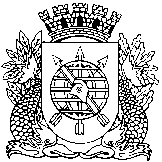 